Анонс акции «С заботой о безопасности малой Родины»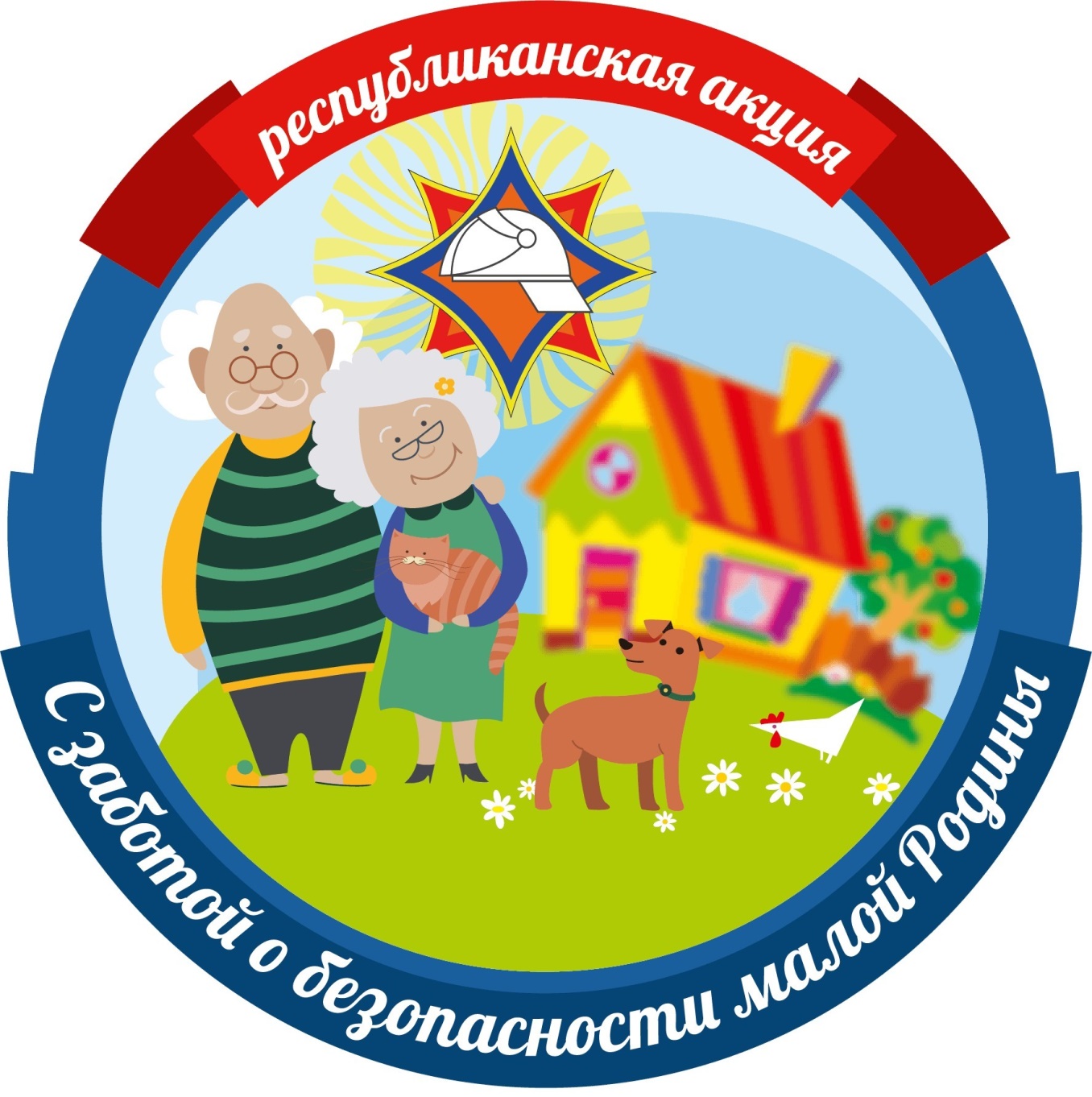 Акция будет проводиться в период с 1 августа и по 2 октября в сельских населенных пунктах и городах с целью предупреждения пожаров по причине неосторожного обращения с огнем и гибели на них лиц пенсионного и пожилого возраста. Пенсионеры – одна из важнейших категорий населения, которая находится под пристальным вниманием МЧС. Для привлечения их к вопросам безопасности спасатели используют различные формы работы, стараясь достучаться до каждого пожилого человека и вовлечь его в проведение масштабной республиканской акции «С заботой о безопасности малой Родины».В рамках этих этапов запланировано много полезного и интересного. И, конечно же, встречи с жителями сельской (городской) местности, где спасатели еще раз напомнят о правилах безопасности, сделают акцент на причинах возникновения чрезвычайных ситуаций. О безопасности в движении также будет вещать специальный транспорт МЧС, который проедет по сельским населенным пунктам для транслирования населению коротких профилактических текстов через громкоговоритель. Кроме этого, спасатели проведут работу по маршруту движения торговых автолавок через проект «Автолавка безопасности». В сельских населенных пунктах на открытых площадках пройдут тематические «Ярмарки безопасности».Это лишь небольшой перечень тех мероприятий, которые проведут спасатели с пожилыми гражданами в рамках кампании «С заботой о безопасности малой Родины». Завершится акция 2 октября широкомасштабными мероприятиями, которые пройдут по всей республике в рамках Международного дня пожилых людей.От общего числа погибших на пожарах половину составляют люди старше 60 лет. К сожалению, в силу возрастных и физических особенностей риск оказаться в центре огненной стихии у них гораздо выше, чем у представителей других категорий. Причины пожаров в домах пенсионеров банальны: неосторожное обращение с огнем, эксплуатация неисправных электроприборов или печного отопления, оставленная без присмотра пища на плите. Потеря бдительности, снижение остроты зрения, слуха, проблемы с памятью - факторы, которые могут сыграть фатальную роль. Самостоятельно починить печь, электропроводку или установить пожарный извещатель не под силу пожилому человеку. Преклонный возраст предполагает и новые трудности, с которыми зачастую в одиночку справиться не под силу. Старая электропроводка, неисправная печь - в одночасье способны привести к большой беде. Уважаемые дети и внуки, обеспечьте безопасную и счастливую старость своим близким и родственникам. Отремонтируйте отопительную печь (заделайте трещины, прочистите дымоход, прикрепите притопочный лист), при необходимости замените пришедшую в непригодность электрическую проводку и установите в жилых комнатах своих пожилых родственников автономный пожарный извещатель. 